                CONFIGURING EXCHANGE 2013                                       TO              HCP FOR SMTP JOURNAL ARCHIVING 1.Create Exchange Contact for HCP In this step, an Exchange Contact is created for the HCP Namespace. This contact is later used in the Journaling rules.Step 1: Log on to the Exchange Admin Center using a web browser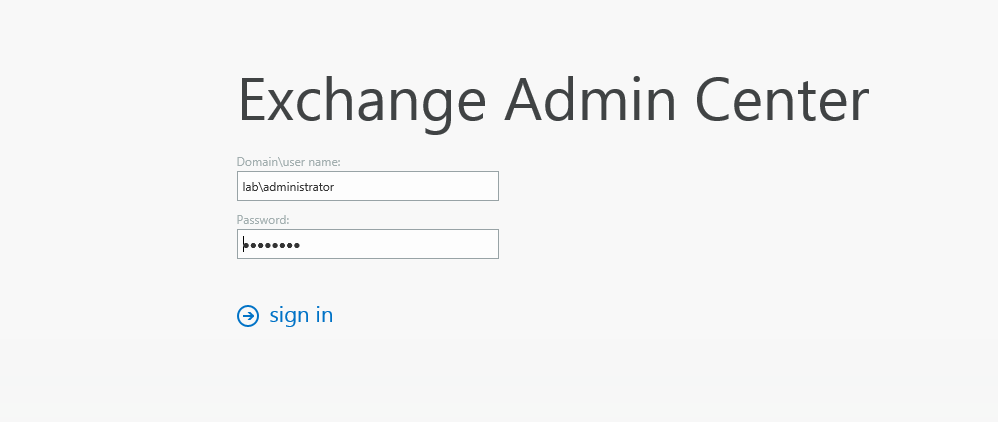 Step 2: Navigate to Recipients > Contacts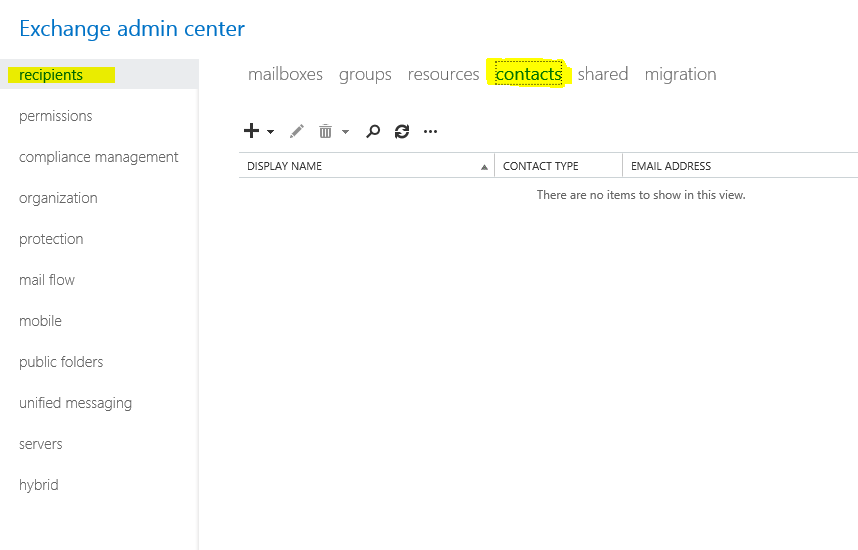 Step 3Add a new contact (+)Specify the contact name and Alias Add an external email addressSave the new contact informationNote: For the External Email Address, the @ domain name should be the FQDN of the HCP SMTP Enabled namespace created on HCP for Exchange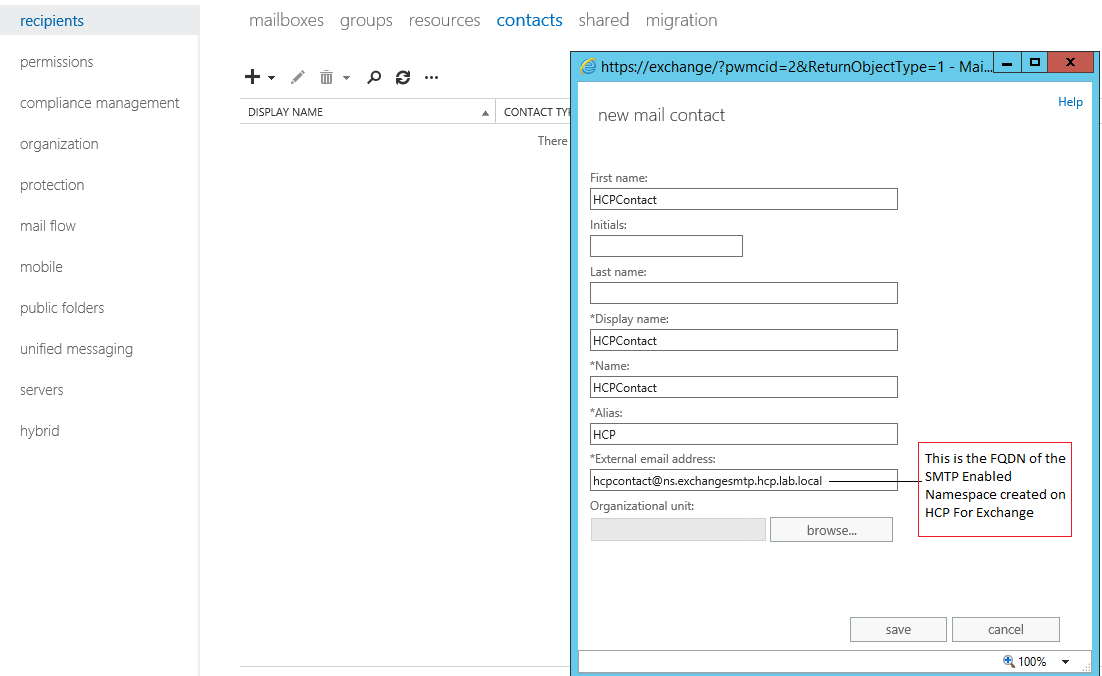 Once the contact is saved it will appear as below.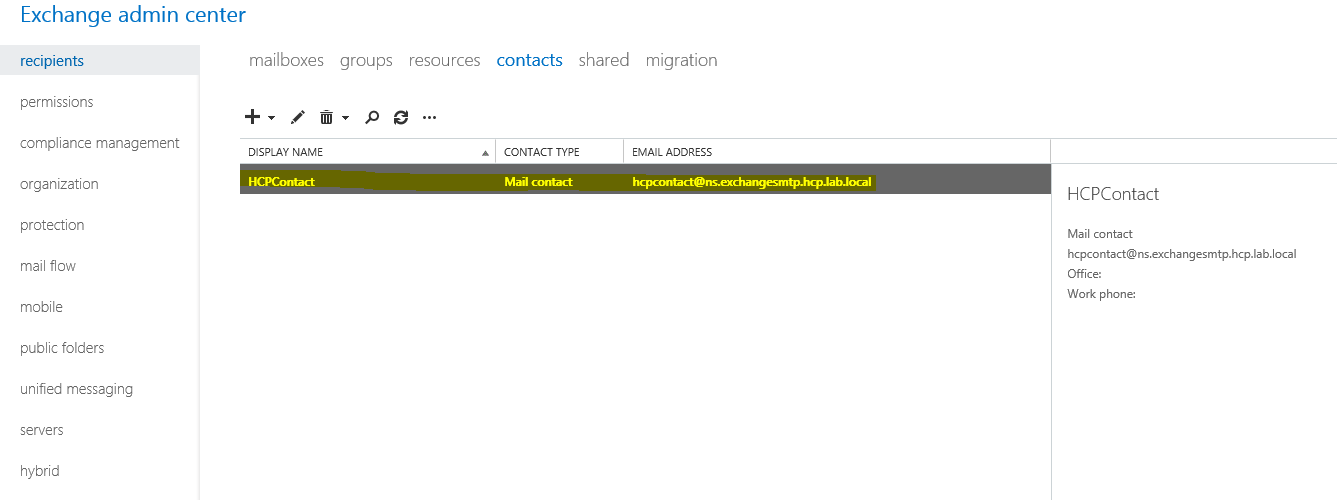 2.Create Exchange Contact for HCP In the next section the send connector is created. Step 1. While still in the Exchange Admin CenterNavigate to Mailflow > Send Connector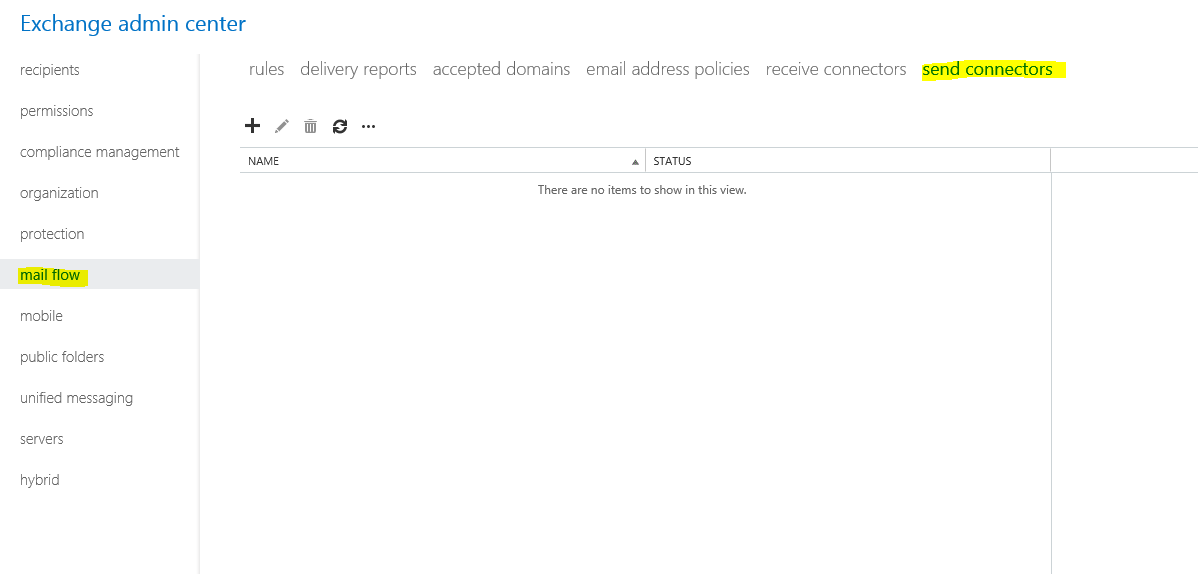 Step 2Add a new send connectorAdd a new send connector (+) On the “NAME” specify a unique meaning full name. This is to ensure that if troubleshooting is needed the send connector specific to the HCP can be easily identified in the Exchange send connector log file.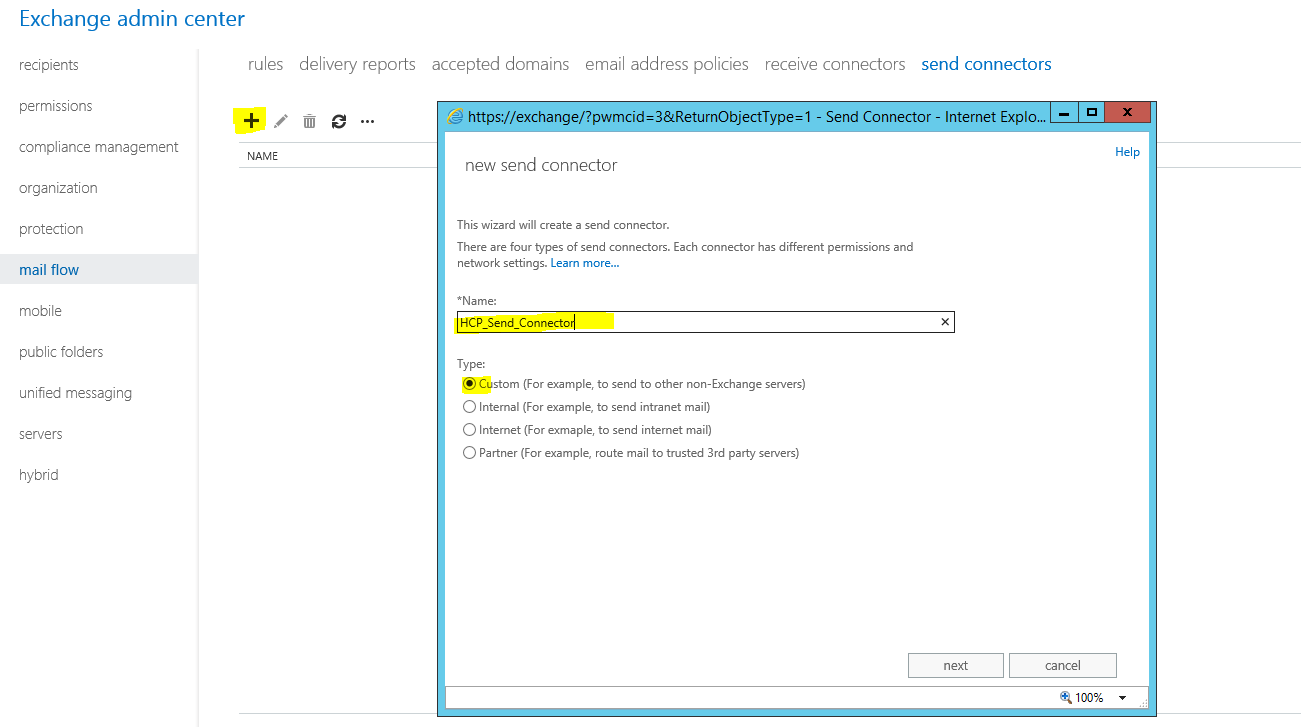 Click NEXTStep 3One the next configuration page of the send connector:Select the “Route through Smart Host” radio buttonClick add (+)For the name of the smart host add the FQDN of the HCP. Note the namespace FQDN can be used here as well.Save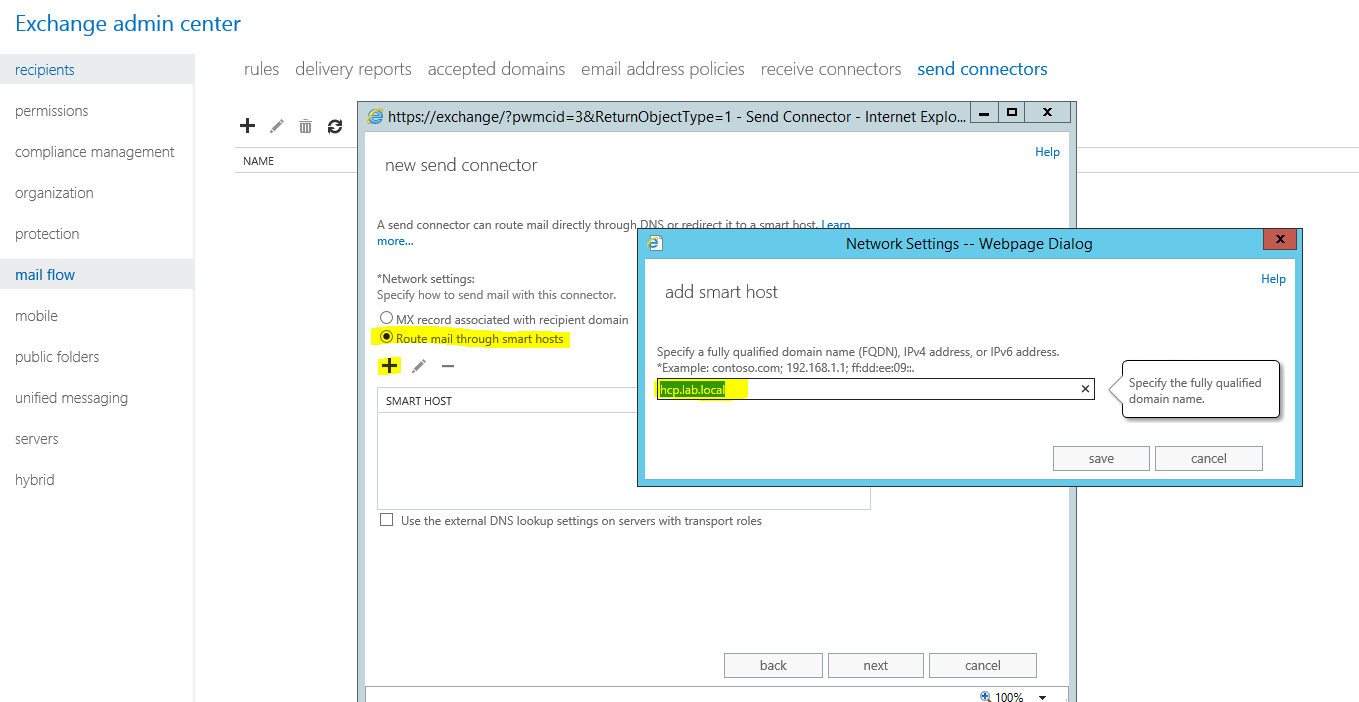 The smart host will be added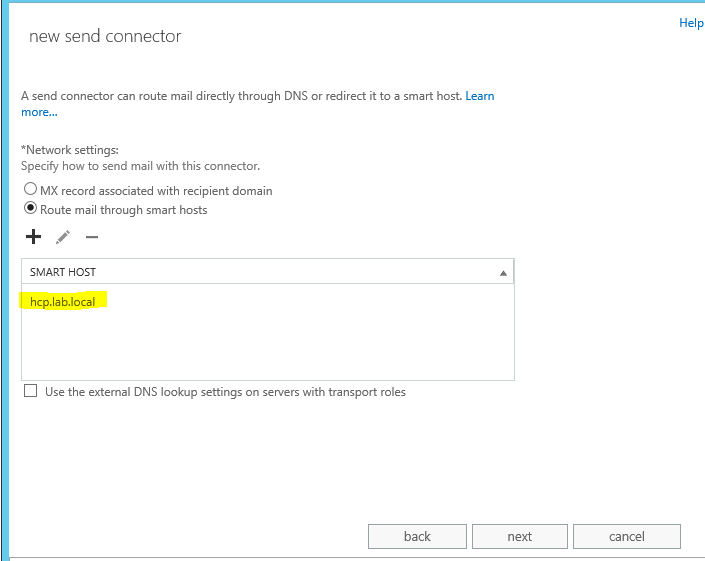 Click NextStep 5The smart host authentication screen select “None”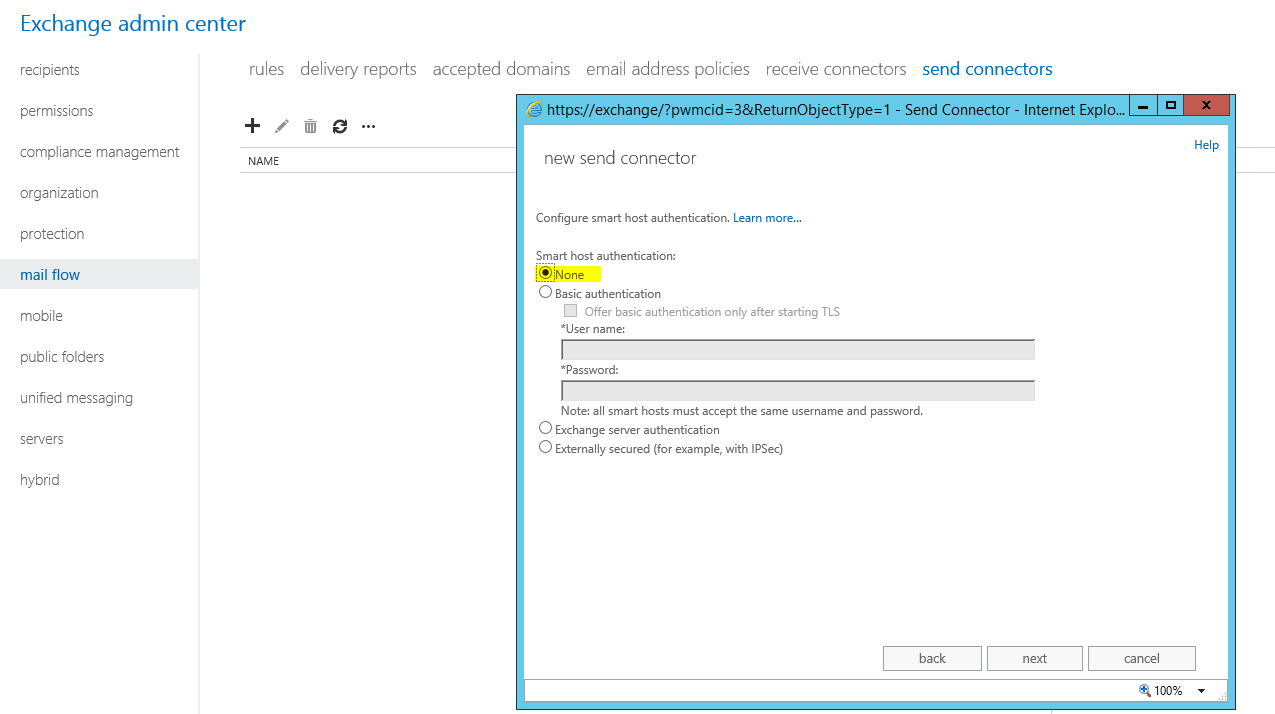 Click NextStep 6Specify the Address Space Click add (+) For type     :  SMTPFor FQDN   : Enter the FQDN of the SMTP Enabled namespace created on HCP.For Cost      :  Leave at default of 1.Leave the check box for “Scoped Send Connector” unchecked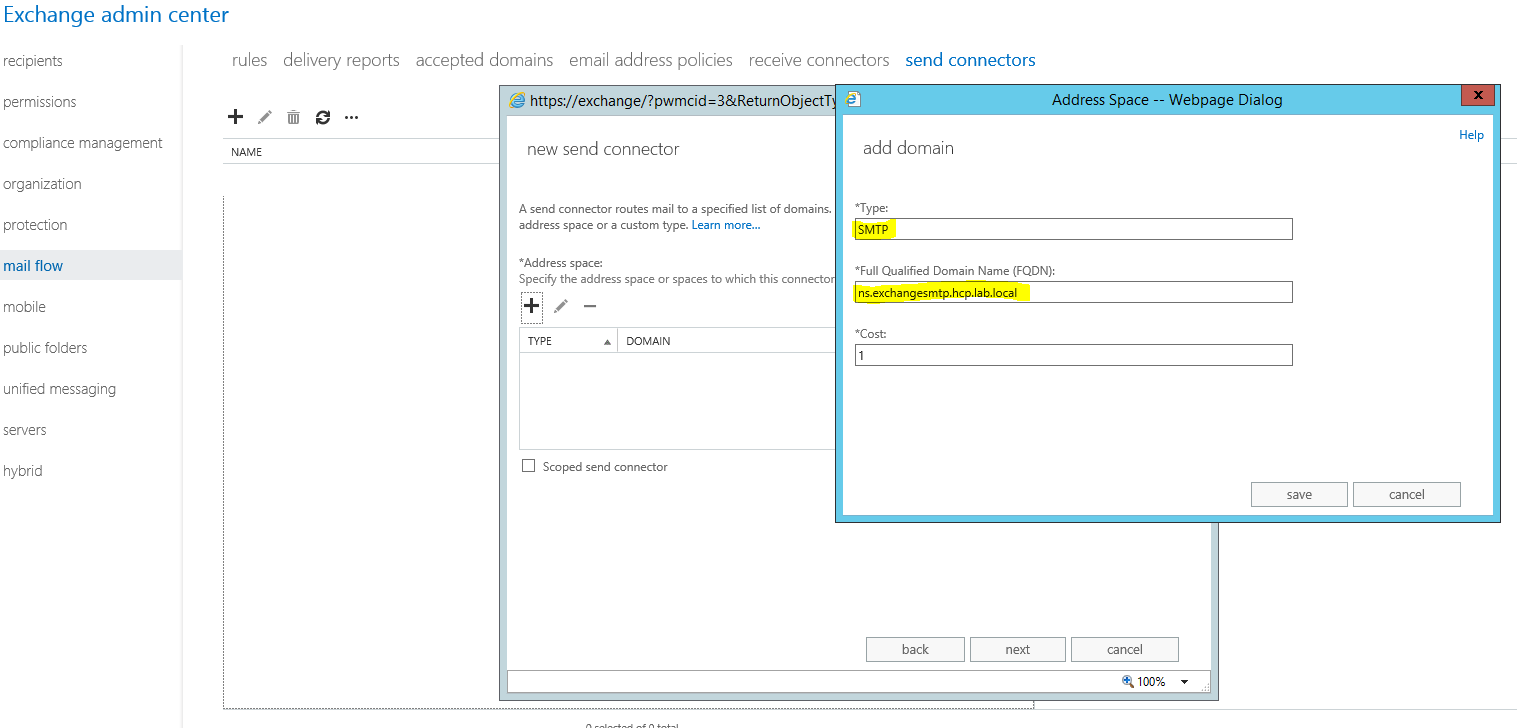 Click save and Next Step 7Add source Exchange servers (These are the exchange servers that will use the send connector to send to hcp)Click Add Source server (+)Select the relevant servers and click addClick ok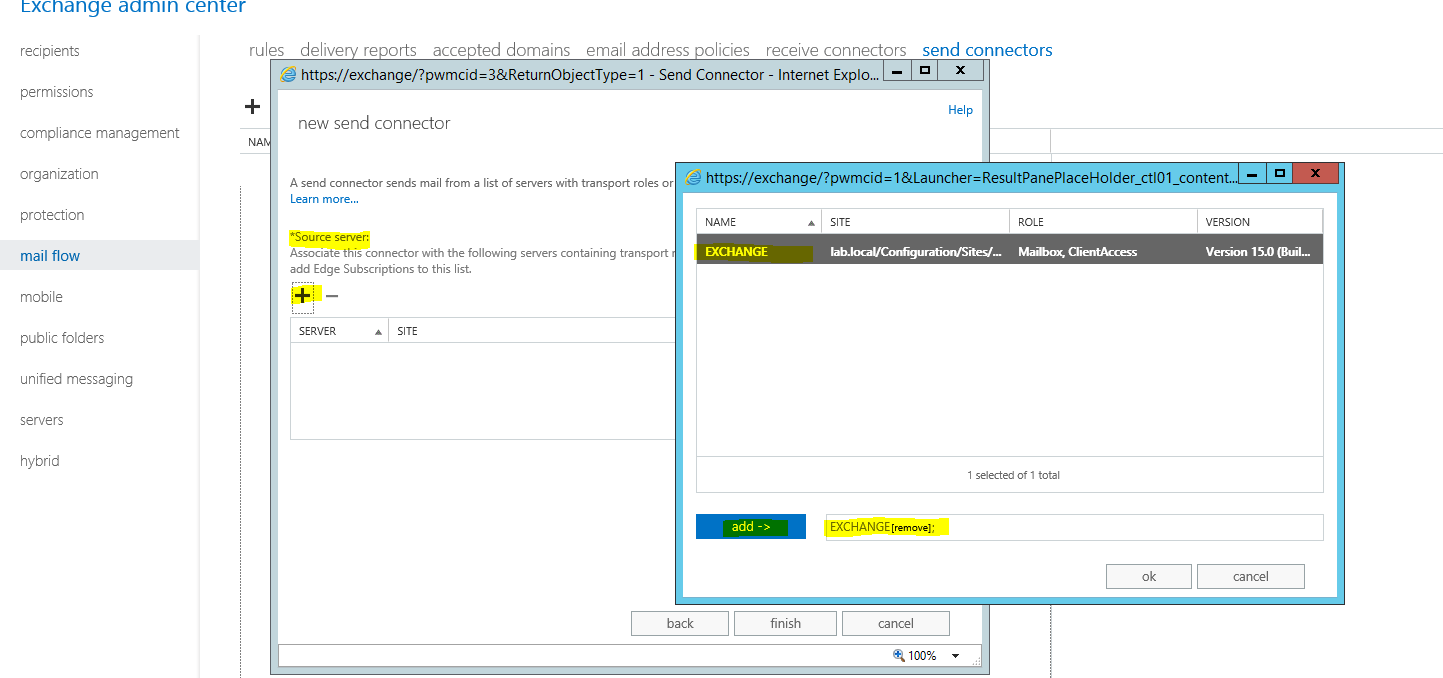 Step 8  :Click Finish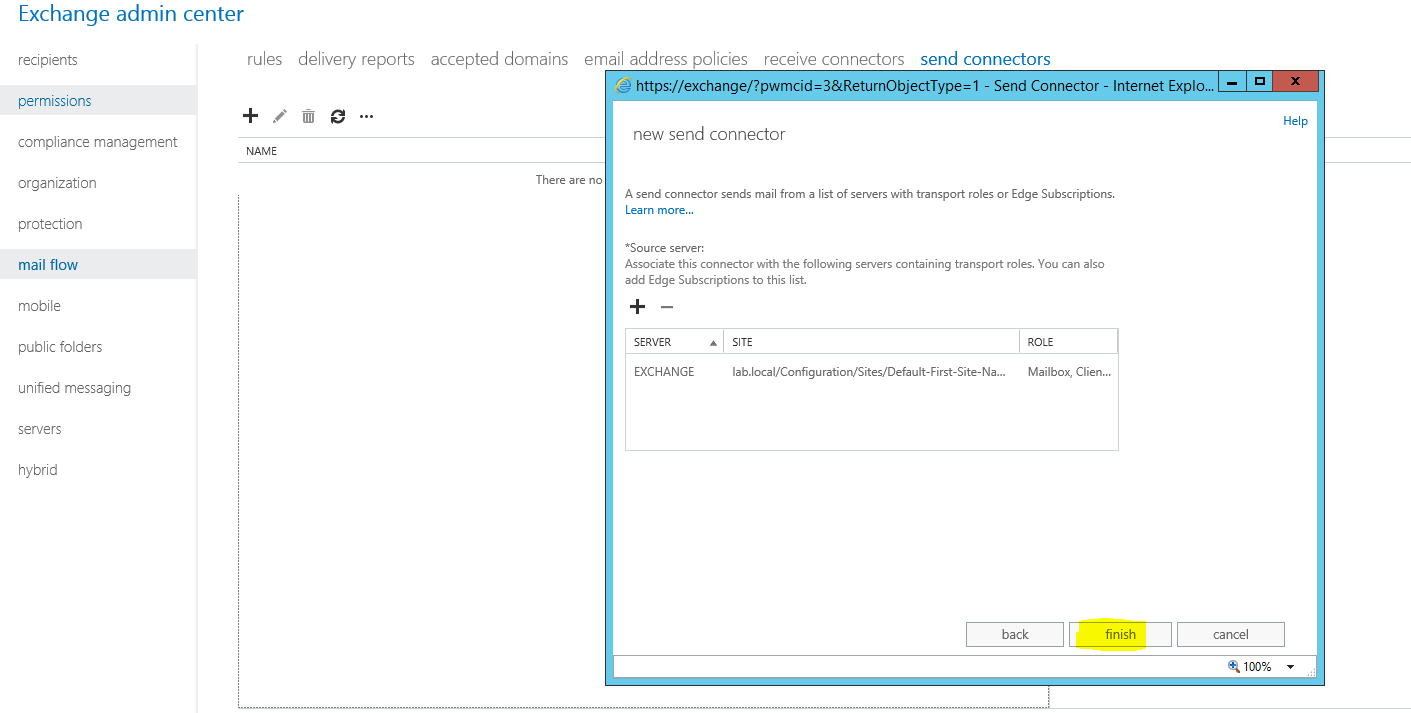 Step 9 The next Step is to edit the send connector to add a few more parameters to the send connectorStill on the send connector page Select the relevant send connectorClick on Edit button (highlighted in yellow below)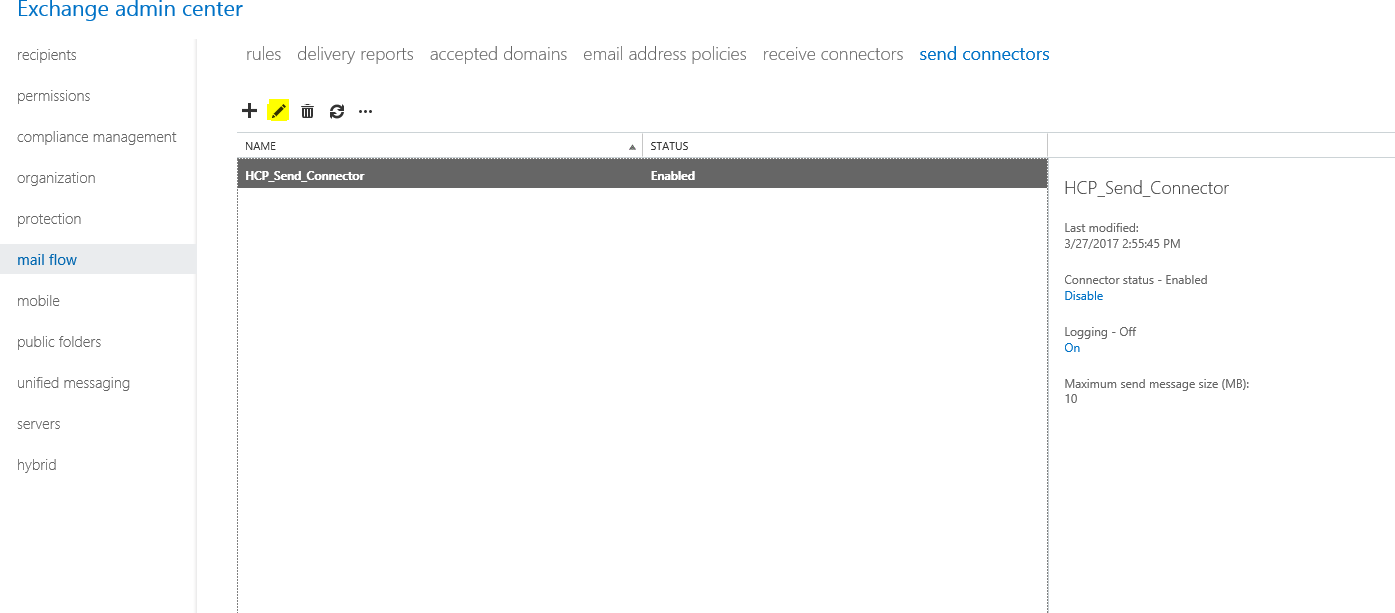 On the GENERAL TABConnector Status:  Enable must be checkedProtocol Logging: Set to VerboseMaximum send message size: Set by customer requirements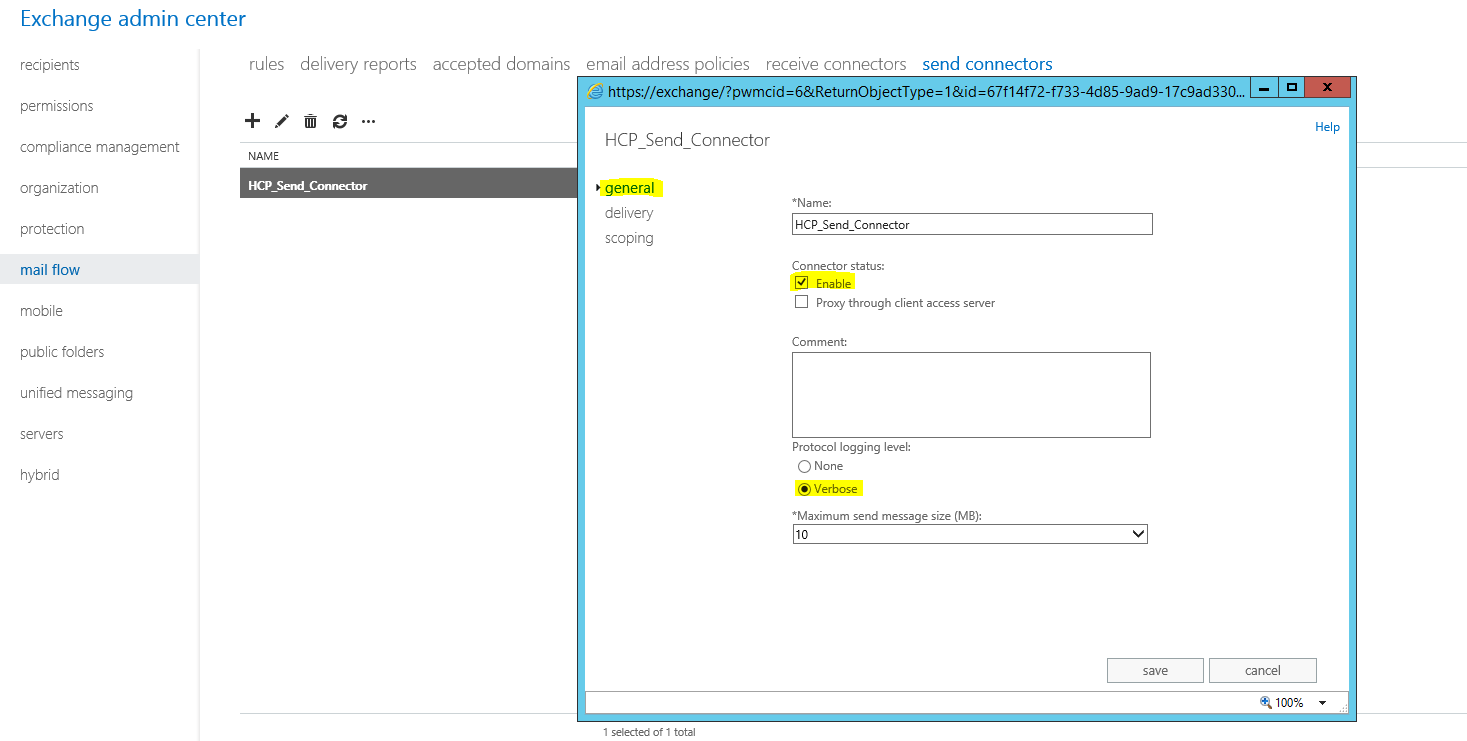 While still in the edit page of the Send Connector Click on the scoping TABAt the bottom of the page in the FQDN space enter the HCP SMTP enabled namespace name then click save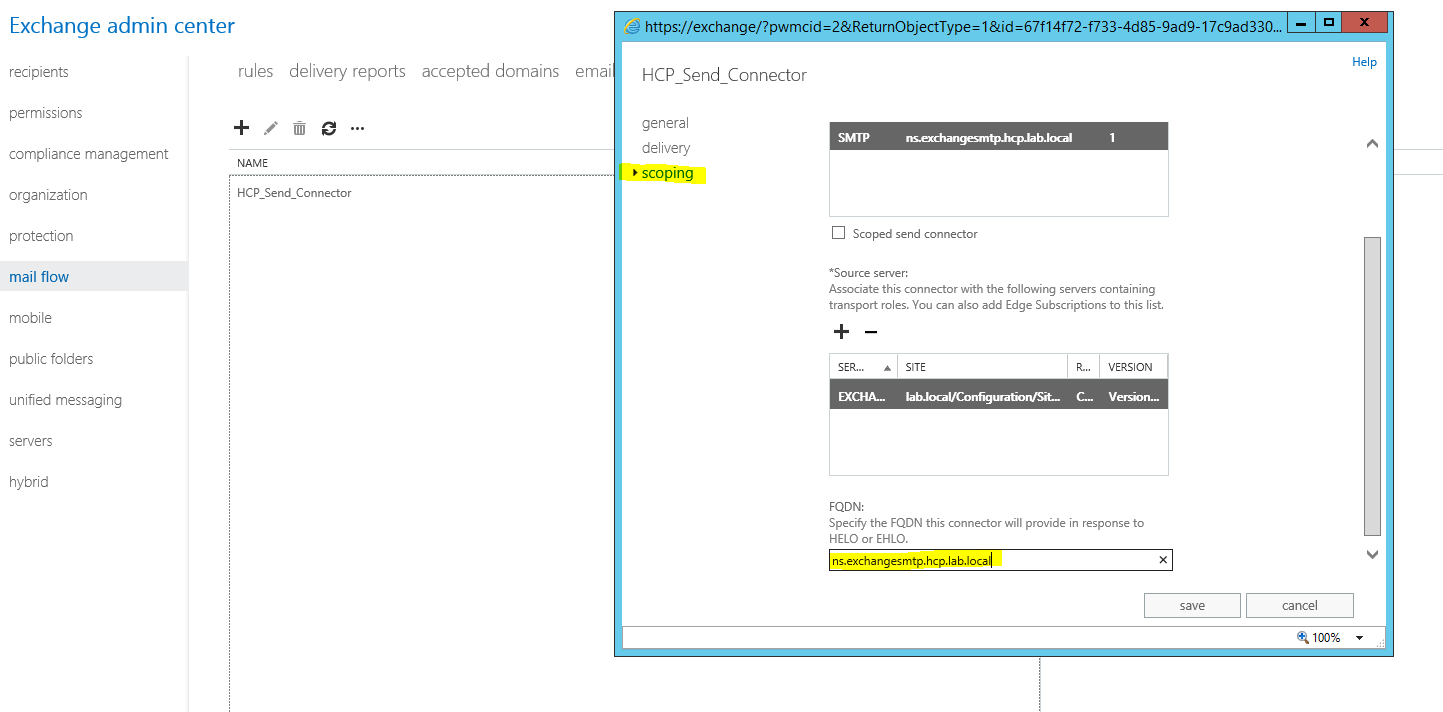 3.Create Journal RulesIn this section, Journal rules are created to enable user mailboxes be journaled to HCP. Please note that there are two ways of Journaling they are both shown in the sections below. Exchange 2013 provides the following journaling options:Premium journaling: Premium journaling enables the Journaling agent to perform more granular journaling by using journal rules. Instead of journaling all mailboxes residing on a mailbox database, you can configure journal rules to match your organization's needs by journaling individual recipients or members of distribution groups. You must have an Exchange Enterprise client access license (CAL) to use premium journaling.Standard journaling: Standard journaling is configured on a mailbox database. It enables the Journaling agent to journal all messages sent to and from mailboxes located on a specific mailbox database. To journal all messages to and from all recipients and senders, you must configure journaling on all mailbox databases on all Mailbox servers in the organization.Premium journaling:In order to set up this type of Journaling In the Exchange Admin CenterNavigate to the Compliance Management TAB and select Journal rules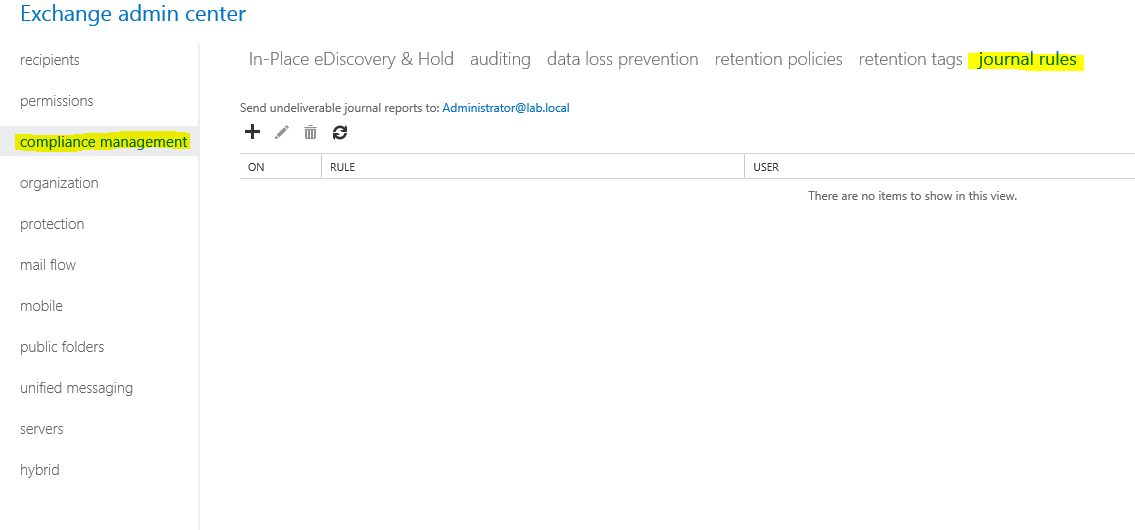 Click on the add (+) buttonFor the fields below specifyName: Specify a meaningful name for the Journal rule that can be easily identified if troubleshooting is required“If the message is sent to or received from”: Specify the desired value based on customer requirements“Journal the following messages”:  Specify the desired value based on customer requirements“Send Journal reports to”: Specify the email address created in the contacts section (See section 1 of this document) this is the email address for the hcp contact.Standard journaling:This is enabled at the database layer of the exchange and all mailboxes that reside on the selected databases are journaled. This is up to the customer to decide.To enable this On the Exchange Admin Center Navigate to Servers > DatabasesThe select the database and click the edit button a new window will openClick on the maintenance tab and add the HCP Contact by selecting browse you will find the contact then add then click save.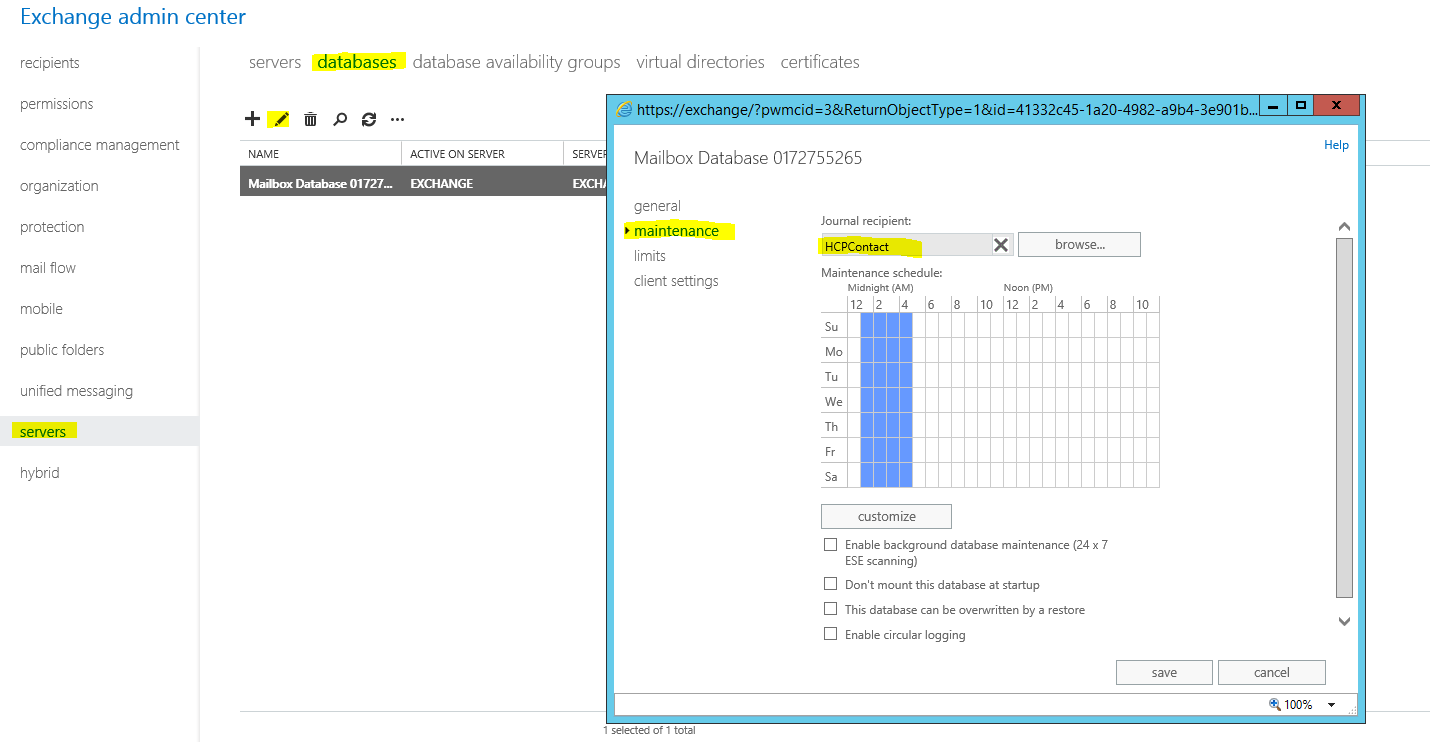 3.TroubleshootingExchange Logs The exchange logs location may vary if the Exchange administrator has changed the output file location. To ensure that you are viewing the relevant exchange logs see below:Log on to the Exchange Admin CenterNavigate to Servers > ServersHighlight the relevant server and select editNavigate to Transport Logs 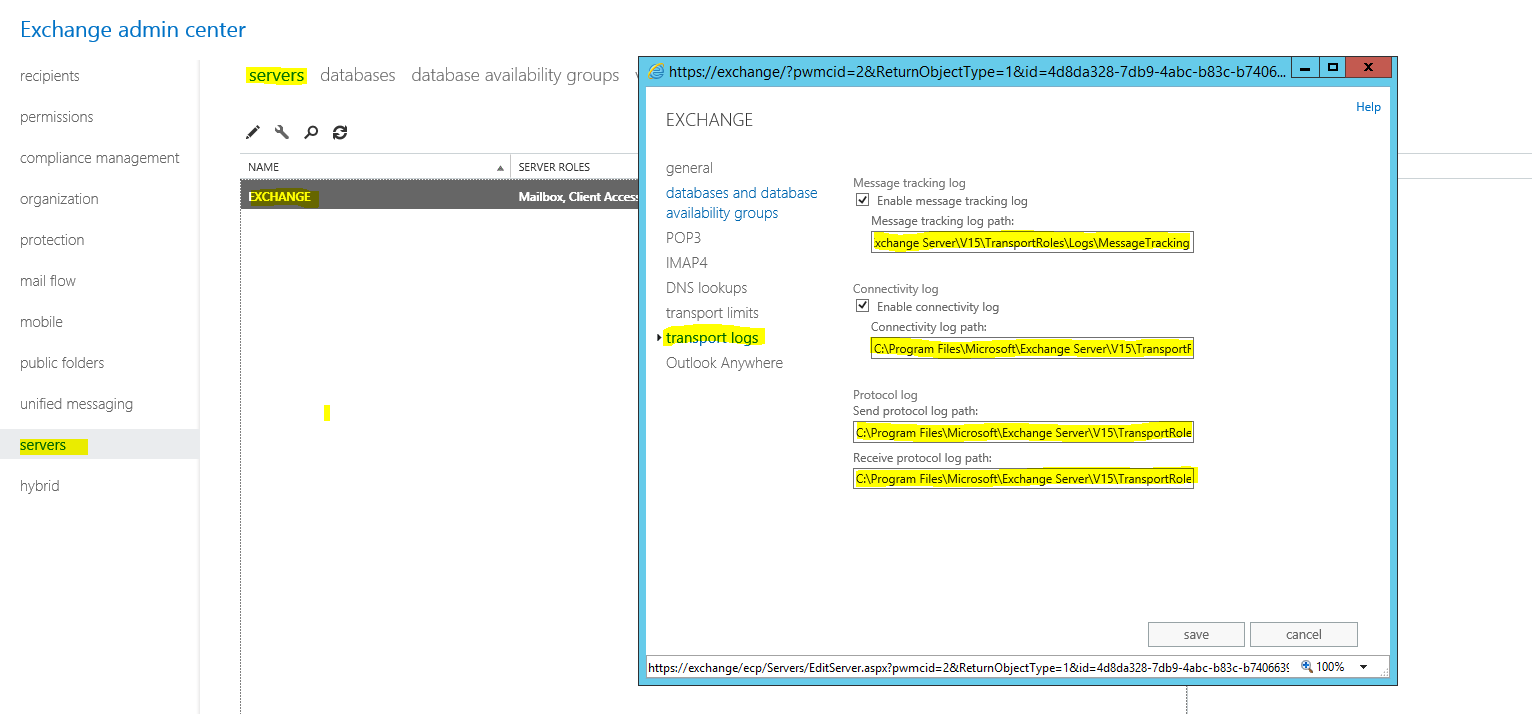 TCP Dumps on HCPIf for some reason the HCP is not receiving objects. You can run a TCP Dump on the HCP to check if the SMTP traffic is hitting the HCP.Using the secure SSH keys log on to the HCP with rootRun the command on HCP while sending a mail from exchange.   tcpdump -i <NETWORK INTERFACE>-s 0 -n |grep smtp   If this does not work run a Telnet test to HCP Namespace on port 25 refer to the below link for more assistancehttps://technet.microsoft.com/en-us/library/bb123686(v=exchg.150).aspx